Муниципальное автономное дошкольное образовательное учреждение «Детский сад № 32 комбинированного вида»Юридический адрес : 624450 Свердловская область, г.Краснотурьинск, ул.Рюмина,26Контактный телефон:8-(34384)3-99-70; e-mail: mdouv32@mail.ruРАБОЧАЯ ПРОГРАММА ХУДОЖЕСТВЕННО – ЭСТЕТИЧЕСКОЙ НАПРАВЛЕННОСТИ «МАСТЕРСКАЯ ЧУДЕС»Возраст обучающихся: средний и старший дошкольный возраст (4-6 лет)Срок реализации: 2 годаРазработчики: старший воспитатель МА ДОУ № 32 Данишкина Н.Н., высшая квалификационная категория;Краснотурьинск2016СОДЕРЖАНИЕI ЦЕЛЕВОЙ РАЗДЕЛ1.1 ПОЯСНИТЕЛЬНАЯ ЗАПИСКА
«ПОРТРЕТ» ХУДОЖЕСТВЕННО – ТВОРЧЕСКОГО РАЗВИТИЯ ДЕТЕЙ ДОШКОЛЬНОГО ВОЗРАСТА (методика Т.Г. Казаковой, И.А. Лыковой)Характеристика отношений, интересов, способностей в области художественной деятельности:искренность, непосредственность;увлеченность;интерес;творческое воображение;характер вхождения в образ;специфические способности.Характеристика качества способов творческой деятельности:применение известного в новых условиях;самостоятельность в нахождении способов (приемов), новых для ребенка;нахождение оригинальных способов (приемов) создания образа;создание новых комбинаций на основе ранее освоенных образов.Характеристика качества продукции:нахождение адекватных выразительно-изобразительных средств для создания образа;соответствие результатов изобразительной деятельности элементарным художественным требованиям;проявление индивидуального «почерка» как особой манеры исполнения и характера образа. УРОВЕНЬ ПОДГОТОВКИ ЗНАНИЙ ДОШКОЛЬНИКОВ 
Критерии оценки овладения детьми изобразительной деятельностью и развития их творчества (Т.С.Комарова) АНАЛИЗ ПРОДУКТА ДЕЯТЕЛЬНОСТИ
1. Формабалла – передана точно, части предмета расположены, верно, пропорции соблюдаются, чётко передано движение;2 балла – есть незначительные искажения, движения передано неопределённо;1 балл – искажения значительные, форма не удалась, части предмета расположены неверно, пропорции переданы неверно, изображение статическое.2.Композиция3 балла – расположение по всему листу, соблюдается пропорциональность в изображении разных предметов;2 балла на полосе листа; в соотношении по величине есть незначительные искажения;1 балл – композиция не продумана, носит случайный характер; пропорциональность предметов передана неверно.
3. Цвет3 балла – передан реальный цвет предмета, цветовая гамма разнообразна;2 балла - есть отступления от реальной окраски, преобладание нескольких цветов и оттенков,1 балл – цвет передан неверно, безразличие к цвету, изображение выполнено в одном цвете.
4.Ассоциативное восприятие пятна3 балла – самостоятельно перерабатывает пятно, линию в реальные и фантастические образы;2 балла – справляется при помощи взрослого;1 балл – не видит образов в пятне и линиях.
      АНАЛИЗ ПРОЦЕССА ДЕЯТЕЛЬНОСТИИзобразительные – художественные  навыки: 3 балла – легко усваивает новые техники, владеет навыками действия изобразительным, художественным, бытовым  и бросовым материалами; 2 балла – испытывает затруднения при действиях с изобразительным, художественным, бытовым и бросовым материалами; 1 балл – лепит, апплицирует и конструирует из разного изобразительного, бытового, художественного и бросового материалов однотипно, материал использует неосознанно.Регуляция деятельности: 3 балла – адекватно реагирует на замечания взрослого и критично оценивает свою работу; 2 балла – эмоционально реагирует на оценку взрослого, неадекватен при самооценке (завышена, занижена), заинтересован процессом деятельности; 1 балл – безразличен к оценке взрослого, самооценка отсутствует; заинтересован (равнодушен) продуктом собственной деятельности.Уровень самостоятельности, творчества: 3 балла – выполняет задания самостоятельно, в случае необходимости обращается с вопросами, самостоятельность замысла, оригинальность изображения; 2 балла – требуется незначительная помощь, с вопросами обращается редко, оригинальность изображения, стремление к наиболее полному раскрытию замысла; 1 балл – необходима поддержка и стимуляция деятельности со стороны взрослого, сам с вопросами к взрослому не обращается, не инициативен, не стремится к полному раскрытию замысла.Шкала уровней: 0 – 8 – низкий уровень; 9 - 16 – средний уровень; 17 – 21 – высокий уровень. 
                                 ПЕДАГОГИЧЕСКИЙ АНАЛИЗСпецифические показатели развития детского творчества в продуктивных видах деятельности:Субъективная новизна, оригинальность и вариативность как способов развития творчества.Нахождение адекватных выразительных средств для создания художественного образа.Большая динамика малого опыта, склонность к экспериментированию с художественными материалами и инструментами.Индивидуальный «почерк» детской продукции.Самостоятельность при выборе темы, сюжета, композиции, художественных материалов и средств художественно-образной выразительности.Общая ручная умелость.ОЖИДАЕМЫЙ РЕЗУЛЬТАТ:Дети первого года обучения могут:называть и использовать способы нетрадиционной аппликации, лепки и конструирования;плавно и ритмично изображать формообразующие линии путем вырезания из бумаги, лепки из пластилина;использовать цвет для создания различных образов;с помощью педагога создавать индивидуальные художественные образы, используя различные известные ему способы рисования и средства выразительности;выражать свое отношение к окружающему миру через сделанную работу (поделку);давать мотивированную оценку результатам своей деятельности с помощью педагога.Дети второго года обучения могут:различать, называть и использовать способы нетрадиционного творчества в процессе лепки, конструирования или аппликации;сравнивать предметы, выделяя их особенности в художественно-изобразительных целях;умело лепить, вырезать  формообразующие линии, уверенно пользуясь ножницами, стекой;создавать предметы по памяти;использовать цвет для создания различных образов;самостоятельно или при минимальной помощи педагога создавать индивидуальные художественные образы, используя различные известные ему способы рисования и средства выразительности;выражать свое отношение к окружающему миру через лепку, конструирование и аппликацию;давать мотивированную оценку результатам свое деятельности.СОЗДАНИЕ УСЛОВИЙ ДЛЯ УСПЕШНОГО РАЗВИТИЯ ДЕТЕЙ :Создание художественно-эстетической развивающей среды, направленной на развитие творческих способностей детей при освоении нетрадиционных техник изобразительной деятельности.Построение педагогического процесса на принципах «Педагогики ненасилия» как прогрессивного направления в отечественной педагогике XXI века. Развитие детской художественной одаренности средствами нетрадиционных художественных техник, с последующим поступлением в «Школу искусств» г.о. Краснотурьинск.Переподготовка педагогических кадров, способных к использованию многообразия художественных техник с целью эффективного развития детской художественной одаренности.1.6 ОЦЕНОЧНЫЙ МАТЕРИАЛЦель диагностического исследования: выявить уровень развития художественно-творческих способностей у детей старшего дошкольного возраста в интегрированной художественной деятельности.         Художественно-творческие способности — это индивидуальные особенности человека, которые определяют успешность выполнения им творческой деятельности, направленной на создание прекрасного в любом виде деятельности, выражающейся в стремлении как можно более ясно отразить задуманное содержание. (Т.С.Комарова) На основе определения понятия «художественно-творческие способности», теоретического анализа диагностических методик по определению уровня развития художественно-творческих способностей  детей в интегрированной деятельности Н.В. Бибикова, Н.Э. Вишневая, В.Л. Клевцова, С.И. Гин, Л.Г. Карпова были выделены следующие показатели развития  художественно-творческих способностей у детей старшего дошкольного возраста в интегрированной деятельности:эстетическое отношение к художественному образу;творческое воображение в художественной деятельности;практические умения и навыки при создании художественного образа.     Показатель «эстетическое отношение к художественному образу», характеризуется следующими критериями:художественно-эстетический опыт,эмоциональный отклик (отзывчивость),способность выражать свои впечатления от воспринятого произведения.Показатель «творческое воображение в художественной деятельности», характеризуется следующими критериями:оригинальность;вариативность; умение переводить художественные образы из одной модальности в другую, не теряя яркости и выразительности художественного образа.Показатель «практические умения и навыки при создании художественного образа», характеризуется следующими критериями:чувствительность к выразительным средствам разных видов искусства,способность использовать средства выразительности для воплощения замысла.На основе выделенных показателей и критериев  разработана характеристика уровней развития художественно-творческих способностей у детей старшего дошкольного возраста в интегрированной художественной деятельности.Таблица 1Характеристика уровней развития художественно-творческих способностей у детей старшего дошкольного возраста в интегрированной художественной деятельности.   Для оценки уровней развитости художественно-творческих способностей была введена следующая шкала, соответствующая трем уровням развития художественно-творческих способностей: высокий уровень - 3 балла, средний - – 2 балла, низкий - 1 балл. Уровень развития художественно-творческих способностей у детей старшего дошкольного возраста определяется суммой баллов, набранных при выполнении диагностических заданий (табл. 2).Таблица 2Уровень художественно-творческих способностей по баллам         Ниже приведён диагностический инструментарий, который использовался  для определения  уровня развития выделенных  показателей художественно-творческих способностей детей старшего дошкольного возраста  в интегрированной  деятельности.Диагностическое задание  «Беседа о произведении» (по методике А. А. Мелик-Пашаева)Цель: выявить уровень сформированности эстетического отношения к художественному образу  в процессе восприятия художественного произведения разных видов искусства (музыка, литература, живопись) в единстве двух аспектов (эмоционально-эстетического и художественно-эстетического)Материал: А. Вивальди «Осень» из цикла «Времена года» Методика проведения. Дети знакомятся с произведением. Затем отвечают на следующие вопросы:Какое настроение выражено в этом произведении?Какое чувство, какое настроение вызывает у тебя это произведение?Какие чувства испытал герой произведения? Какими средствами это выражено (как показывает это автор)? Какое настроение у тебя после восприятия данного произведения? Хотел ли ты что-нибудь изменить?Представь себя в роли (композитора, художника, писателя). Выбери средства для воплощения своего переживания, возникшего при восприятии данного произведения.Оценка результатов: выполнение детьми задания оценивается по следующим показателям: степень эмоциональной отзывчивости; адекватность эмоциональной реакции, чувств, переживаний эмоциональному смыслу произведения; способность эмпатии, идентификации себя с героем; умение выявлять средства выразительности, значимые для передачи смысла произведения; способность выразить эмоциональный смысл произведения средствами других видов искусства.Максимальное количество баллов 3.Диагностическое задание «Закончи рисунок» (адаптированный к целям нашего исследования тест по методике Е. Торренса) Цель: выявить уровень творческого воображения в художественной деятельности через самостоятельные живописные изображения на основе незаконченных фигур.Материал: карандаши, листы со стимульными фигурами.  Методика проведения: детям предлагается нарисовать картинку, при этом в качестве отправной точки используется один (из четырех возможных) элемент, требуется дать ей название. В картинке должны присутствовать четыре категории: линия, картинка, сюжет, название. Оценка результатов: выполнение детьми задания оценивается по следующим показателям: целостность изображения; детализированность (количество деталей);  выразительность цветового решения;  оригинальность композиционного решения; конкретное или образно-метафорическое название. Максимальное количество баллов 3. Материалы к заданию «Закончи рисунок»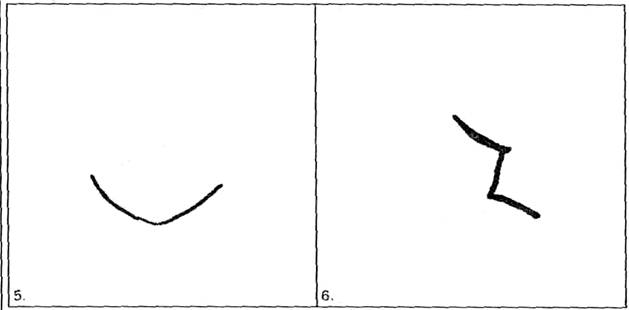 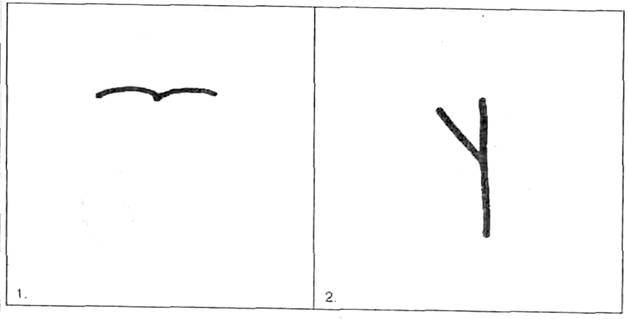 РДиагностическое задание «Создаем музыкально-сценический образ» (по Л. В. Ясинских)Цель: выявление уровня сформированности специальных практических умений в процессе вокальной, пластической и других импровизаций.Оборудование: стихотворение. Методика проведения. Детям предлагается произведение какого-либо вида искусства. Если это аудиозапись, необходимо придумать к ней сказку, рассказ и т.д.; если картина – подобрать музыку; если стихотворение – озвучить его музыкальными инструментами. Оценка результатов выполнение детьми задания оценивается по следующим показателям: выразительность речевого интонирования; яркость, выразительность музыкальной импровизации (вокальной, инструментальной, пластической) на вербальный стимул; адекватность интонации эмоциональному смыслу стимула; оригинальность, индивидуальное своеобразие созданного творческого продукта; умение элементарно выражать объекты и явления действительности в художественных образах.Максимальное количество баллов 3.Материалы к заданию «Создаем музыкально-сценический образ» Что за волшебная Весна! Откуда в ней так много силы? 
Едва очнувшись ото сна, она природу пробудила. 
Волшебной палочкой взмахнув, она сугробы растопила .
И сразу же, не отдохнув, ручьям дорогу проложила. 
Потом, как будто дирижер, она учила петь капели 
И их веселый, звонкий хор поет которую неделю. 
И солнцу жарче греть велела, дала лучей ему взаймы, 
И сразу все зазеленело, как будто не было зимы. 
Дождем все улицы умыла, из-за морей вернула птиц. 
Ведь как без них зимой уныло! А нынче – радость без границ! 
Так, даже не присев с дороги, весна трудилась день – деньской. 
И мишка вышел из берлоги, и зажужжал пчелиный рой. И воздух чист, и даль ясна! 
Результаты развития  художественно-творческих способностей детей старшего дошкольного возраста в совокупности выделенных показателей на констатирующем  этапе опытно-поисковой работыСпособы определения результативности реализации программы «Мастерская чудес»: для выявления уровня развития творческого воображения и мышления, как основных компонентов творческих способностей детей дошкольного возраста, нами был разработан  комплекс диагностических заданий на основе методик, предложенных авторами Т.С.Комаровой «Диагностическое обследование детей по усвоению программы «Радость творчества», Е.П.Торренсом «Тест творческого мышления», которые были адаптированы в ходе реализации программы.Выделены следующие критерии оценки творческого воображения и мышления ребенка:     1-й критерий: беглость (легкость) – отражает способность к порождению большого количества идей (ассоциаций, образов);     2-й критерий: гибкость – отражает способность выдвигать разнообразные идеи, переходить от одного аспекта проблемы к другим, использовать различные стратегии решения;     3-й критерий: оригинальность – характеризует способность к выдвижению идей, отличных от очевидных, нормативных;     4-й критерий: разработанность (тщательность, детализация образов) – фиксирует способность к изобретательству, конструктивной деятельности.Выбранные  критерии позволяют получить достаточно объективные характеристики уровня развития детского творческого воображения и мышления:Высокий уровень (25-30 баллов) –  фиксируется у детей, которые выдвигают большое количество идей, дополняют идеи различными деталями, используют различные стратегии в выполнении заданий, наделяют оригинальным образным содержанием сказку, рассказ, рисунок, а также детально описывают и прорисовывают создаваемые образы.Средний уровень (15-24 балла) – фиксируется у детей, которые выдвигают небольшое количество идей, используют одну – две стратегии в решении поставленных задач, наделяют оригинальным образным содержанием сказку, рассказ, рисунок, но недостаточно детально описывают и прорисовывают создаваемые образы.Низкий уровень(0-14 баллов) – фиксируется у детей, которые  выдвинули одну – две  идеи при выполнении задания, не смогли наделить оригинальным содержанием создаваемые образы, задание выполнили не до конца и небрежно.Вывод об уровне развития:   беглость (общее количество ответов) – максимальное количество баллов – 3, минимальное – 0 (если ребенок отказывается выполнить задание);   гибкость (количество использованных категорий при выполнении задания) – максимальное количество баллов – 3, отказ от задания – 0;    оригинальность (количество оригинальных ответов): – максимальное количество баллов – 3, отказ от задания – 0;    разработанность (количество существенных и дополняющих элементов и деталей): – максимальное количество баллов – 3, отказ от задания – 0.					25-30 баллов – высокий уровень 							15-24 баллов – средний уровень 0-14 баллов – низкий уровеньЗадание 1. «Завершение сказок»Материал: текст сказки, знакомый ребенку.Инструкция: «Мы с тобой поиграем в интересную игру «Я начну, а ты закончишь». Я начну рассказывать сказку, а ты придумаешь к ней несколько разных вариантов окончания сказки. Постарайся придумать такое окончание сказки, которое никто бы не смог придумать».Задание 2. «ДАВАЙ ПРЕДСТАВИМСЯ»Материал: картинки с необычными ситуациями.Инструкция: «Вообрази себе такую невероятную ситуацию: к облакам прикреплены веревки, которые свисают до земли  (показ картинки). Что случилось? Подумай, к каким возможным событиям это приведет, какие могут быть последствия? Выскажи как можно больше догадок и предположений».Задание 3. «СОЧИНЕНИЕ РАССКАЗА»Материал: отдельные слова: ключ, шляпа, лодка, сторож, кабинет, дорога, дождь.Инструкция: «Я тебе сейчас прочитаю слова, а ты должен их запомнить. Придумай с этими словами такой рассказ, который никто бы не смог придумать».Задание 4. «ИСПОЛЬЗОВАНИЕ ПРЕДМЕТОВ»Материал: картинка с изображением одного предмета (спичечный коробок, бочонок, ведро).Инструкция: «Перед тобой картинка, ты должен рассмотреть ее и сказать, что можно сделать или как применить этот предмет дома, на улице, в детском саду». Задание 5. «НАТЮРМОРТ»Материал: лист бумаги, цветной пластилин.Инструкция: «Вообрази себе такую невероятную ситуацию: зимой на Севере выросли апельсины. Подумай, к каким возможным событиям это приведет, какие могут быть последствия? Выскажи как можно больше догадок и предположений. А затем слепи из пластилина картину «Апельсины на снегу» так, чтобы глядя на нее можно было составить интересную и увлекательную историю».Задание 6. «НЕОКОНЧЕННЫЙ РИСУНОК»Материал: лист белой бумаги с изображением незаконченного контура какого-либо образа, повторяющегося десять раз, карандаши, кусочки цветного пластилина, цветные нитки, цветная бумага.Инструкция: «На этом листе нарисованы незаконченные фигурки. Если добавить к ним линии, получатся интересные предметы или сюжетные картинки. Постарайся придумать такие картинки или историю, которую никто больше придумать не сможет. Сделай ее полной и интересной, добавь к ней новые идеи. Придумай интересные названия для каждой картинки. Задания выполняй быстро, время для работы ограничено. Приготовь пластилин, цветные ниточки и цветную бумагу. Начинаем и заканчиваем задание по сигналу».Задание 7.«ВОЛШЕБНИКИ»Материал: лист бумаги, на котором изображены две одинаковые фигуры волшебников, цветные карандаши.Инструкция: «На этом листе нарисованы два совершенно одинаковых волшебника. Но один из них добрый волшебник, а другой – злой. Ты должен дорисовать эти фигуры, превратив одну в доброго волшебника, а другую в злого волшебника. Придумай, что плохого совершил злой волшебник и как его победил добрый».Задание 8. «ЦВЕТОВАЯ КОМПОЗИЦИЯ»Материал: лист бумаги, цветной пластилин.Инструкция: «Создай композицию из трех цветов. Ты можешь взять те три цвета пластилина, которые тебе больше всего нравятся. Придумай как можно больше названий к композиции».Задание 9. «СОЗДАЙ СВОЮ АППЛИКАЦИЮ»Материал: фигура овальной формы из цветной бумаги, цвет фигуры любой, но такой насыщенности, чтобы допускалось рисование деталей не только снаружи, но и внутри контура; чистый лист бумаги, клей, цветные карандаши.Инструкция: «Я даю тебе фигуру из цветной бумаги и клей. Придумай любую картинку, частью которой являлась бы эта фигура. Это может быть любой предмет, явление или рассказ.С помощью клея помести эту фигуру на чистом листе в любом месте, где тебе больше нравится. А затем закончи аппликацию так, чтобы получилась задуманная тобой картинка.Постарайся придумать такую картинку, которую никто бы не смог придумать. Дополни свою работу новыми деталями, чтобы сделать из него как можно более интересную и увлекательную историю.Когда ты закончишь свою аппликацию, придумай к ней название. Сделай это название как можно более необычным. Используй его для того, чтобы лучше рассказать придуманную тобой историю.Начинай работу над аппликацией, делая её непохожей на другие и сочиняя как можно более сложную и интересную историю».Примечание. На 12-й минуте напомните ребенку, что нужно закончить аппликацию и придумать к нему название. По истечении 15-ти минут выключите секундомер и остановите работу.Задание 10. «ЛИНИИ»Материал: альбомный лист с изображением линий, цветные нитки.Инструкция: «Перед тобой лист бумаги с изображением линий. Построй как можно больше предметов или сюжетных картинок из каждой пары линий. Эти линии должны составлять основную часть твоей картины. Добавь линии свои из цветных ниточек  к каждой паре, чтобы картина была закончена. Можно накладывать цветные ниточки  между линиями, над линиями, вокруг линий – где угодно.Составь как можно больше предметов или картинок. Постарайся сделать  их как можно более интересными. Придумай к каждой картинке название».Примечание. По истечении 10-ти минут выполнение задания прекращается.Полученные данные заносятся в диагностическую карту определения уровня развития творческого воображения и мышления у детей старшего дошкольного возраста ДИАГНОСТИЧЕСКАЯ КАРТА ОПРЕДЕЛЕНИЯ УРОВНЯ РАЗВИТИЯ ТВОРЧЕСКОГО ВООБРАЖЕНИЯ И МЫШЛЕНИЯ ДЕТЕЙ СРЕДНЕГО И СТАРШЕГО ДОШКОЛЬНОГО ВОЗРАСТАФормы подведения итогов реализации программы «Мастерская чудес»организация выставок, фотовыставок детского творчества в дошкольном образовательном учреждении;участие в городских, региональных, всероссийских конкурсах.Практической значимостью программы «Мастерская чудес» является то, что материалы могут быть использованы в практике дошкольных учреждений, в системе дополнительного образования, в семейном образовании.1.7 ОРГАНИЗАЦИОННО – ПЕДАГОГИЧЕСКИЕ УСЛОВИЯ. 1.7.1 КАДРОВЫЙ ПОТЕНЦИАЛРеализация  Программы обеспечивается старшим воспитателем Данишкиной Н.Н., воспитателем  Макаровой Л.Н., учебно-вспомогательным персоналом – младший воспитатель Гейгер М.В, уборщица служебных помещений Пфейф Е.А., административно-хозяйственным работником МА ДОУ № 32 -  Угрюмовой Р.В.. Квалификация педагогических и учебно-вспомогательных работников соответствует квалификационным характеристикам, установленным в Едином квалификационном справочнике должностей руководителей, специалистов и служащих.Руководитель Киселёва Л.Г. и педагог дополнительного образования Макарова Л.Н. владеют навыками пользователя ПК, пройдя курсы компьютерной грамотности  на базе МАДОУ, МА ОУ «СОШ» № 19  и освоив компьютер самостоятельно, своевременно проходят курсы повышения квалификации. А также повышают свой профессиональный уровень через посещения методических объединений города,  прохождение процедуры аттестации, самообразование, семинары руководителей и педагогов города, что способствует повышению профессионального мастерства и   положительно влияет на развитие МА ДОУ. КУРСЫ ПОВЫШЕНИЯ КВАЛИФИКАЦИИ ПЕДАГОГИЧЕСКИМИ РАБОТНИКАМИТРЕБОВАНИЯ К ПЕДАГОГУ Должностные обязанности. Осуществляет дополнительное образование обучающихся, воспитанников в соответствии со своей образовательной программой, развивает их разнообразную творческую деятельность. Комплектует состав обучающихся, воспитанников кружка, секции, студии, клубного и другого детского объединения и принимает меры по сохранению контингента обучающихся, воспитанников в течение срока обучения. Обеспечивает педагогически обоснованный выбор форм, средств и методов работы (обучения) исходя из психофизиологической и педагогической целесообразности, используя современные образовательные технологии, включая информационные, а также цифровые образовательные ресурсы. Проводит учебные занятия, опираясь на достижения в области методической, педагогической и психологической наук, возрастной психологии и школьной гигиены, а также современных информационных технологий. Обеспечивает соблюдение прав и свобод обучающихся, воспитанников. Участвует в разработке и реализации образовательных программ. Составляет планы и программы занятий, обеспечивает их выполнение. Выявляет творческие способности обучающихся, воспитанников, способствует их развитию, формированию устойчивых профессиональных интересов и склонностей. Организует разные виды деятельности обучающихся, воспитанников, ориентируясь на их личности, осуществляет развитие мотивации их познавательных интересов, способностей. Организует самостоятельную деятельность обучающихся, воспитанников, в том числе исследовательскую, включает в учебный процесс проблемное обучение, осуществляет связь обучения с практикой, обсуждает с обучающимися, воспитанниками актуальные события современности. Обеспечивает и анализирует достижения обучающихся, воспитанников. Оценивает эффективность обучения, учитывая овладение умениями, развитие опыта творческой деятельности, познавательного интереса, используя компьютерные технологии, в т.ч. текстовые редакторы и электронные таблицы в своей деятельности. Оказывает особую поддержку одаренным и талантливым обучающимся, воспитанникам, а также обучающимся, воспитанникам, имеющим отклонения в развитии. Организует участие обучающихся, воспитанников в массовых мероприятиях. Участвует в работе педагогических, методических советов, объединений, других формах методической работы, в работе по проведению родительских собраний, оздоровительных, воспитательных и других мероприятий, предусмотренных образовательной программой, в организации и проведении методической и консультативной помощи родителям или лицам, их заменяющим, а также педагогическим работникам в пределах своей компетенции. Обеспечивает охрану жизни и здоровья обучающихся, воспитанников во время образовательного процесса. Обеспечивает при проведении занятий соблюдение правил охраны труда и пожарной безопасности. При выполнении обязанностей старшего педагога дополнительного образования наряду с выполнением обязанностей, предусмотренных по должности педагога дополнительного образования, осуществляет координацию деятельности педагогов дополнительного образования, других педагогических работников в проектировании развивающей образовательной среды образовательного учреждения. Оказывает методическую помощь педагогам дополнительного образования, способствует обобщению передового их педагогического опыта и повышению квалификации, развитию их творческих инициатив.Должен знать: приоритетные направления развития образовательной системы Российской Федерации; законы и иные нормативные правовые акты, регламентирующие образовательную деятельность; Конвенцию о правах ребенка; возрастную и специальную педагогику и психологию; физиологию, гигиену; специфику развития интересов и потребностей обучающихся, воспитанников, основы их творческой деятельности; методику поиска и поддержки молодых талантов; содержание учебной программы, методику и организацию дополнительного образования детей, научно-технической, эстетической, туристско-краеведческой, оздоровительно-спортивной, досуговой деятельности; программы занятий кружков, секций, студий, клубных объединений; деятельность детских коллективов, организаций и ассоциаций; методы развития мастерства; современные педагогические технологии продуктивного, дифференцированного, развивающего обучения, реализации компетентностного подхода; методы убеждения, аргументации своей позиции, установления контакта с обучающимися, воспитанниками, детьми разного возраста, их родителями, лицами, их заменяющими, коллегами по работе; технологии диагностики причин конфликтных ситуаций, их профилактики и разрешения; технологии педагогической диагностики; основы работы с персональным компьютером (текстовыми редакторами, электронными таблицами), электронной почтой и браузерами, мультимедийным оборудованием; правила внутреннего трудового распорядка образовательного учреждения; правила по охране труда и пожарной безопасности.Требования к квалификации. Высшее профессиональное образование или среднее профессиональное образование в области, соответствующей профилю кружка, секции, студии, клубного и иного детского объединения без предъявления требований к стажу работы либо высшее профессиональное образование или среднее профессиональное образование и дополнительное профессиональное образование по направлению "Образование и педагогика" без предъявления требований к стажу работы.1.7.2 ФУНКЦИОНАЛЬНАЯ НАПРАВЛЕННОСТЬ ПОМЕЩЕНИЙ  СТУДИИ ХУДОЖЕСТВЕННО – ЭСТЕТИЧЕСКОЙ НАПРАВЛЕННОСТИ «МАСТЕРСКАЯ ЧУДЕС»ОБЕСПЕЧЕНИЕ БЕЗОПАСНОСТИ       В МА ДОУ № 32 установлена «тревожная кнопка»,     дошкольное образовательное учреждение оборудовано современной пожарной сигнализацией, огнетушителями в количестве 15 штук.       С работниками МА ДОУ регулярно проводятся  мероприятия по соблюдению правил пожарной безопасности, по основам безопасности, учебные тренировки.  Оформляется информация для родителей по вопросам ОБЖ.       С детьми ежедневно во всех режимных моментах проводятся  беседы по правилам дорожного движения и безопасного поведения детей  на улицах города, организуются экскурсии, игры, НОД.  II СОДЕРЖАТЕЛЬНЫЙ РАЗДЕЛ2.1 НАПРАВЛЕННОСТЬ РАБОЧЕЙ ПРОГРАММЫ «МАСТЕРСКАЯ ЧУДЕС»          Учебный материал дополнительной образовательной программы художественно – эстетической направленности способствуют раскрытию разных сторон изобразительного искусства: ценностно-ориентационную, типологическую, языковую , деятельностную и  реализуются   через усвоение материала  первого  (4 – 5 лет)и второго (5 – 6 лет)  года обучения. Содержание рабочих программ помогают ребёнку представить целостную картину мира, эмоционально-ценностно относиться к окружающей ребёнка действительности: живой и неживой природе, человеку, обществу, искусству; различать и передавать в художественно-творческой деятельности характер, эмоциональное состояние и своё отношение к ним средствами художественно-образного языка. Компонент художественного образования - «Эстетическое восприятие», раскрывая художественно-образную специфику содержания видов и жанров изобразительного искусства, предполагает переживание и осознание смысла произведения, эмоциональное созерцание объектов и явлений природы. Опыт эстетического (художественного) восприятия выражается в умении: – выражать своё эстетическое отношение к объектам и явлениям природы, шедеврам отечественного и мирового искусства;– различать основные виды художественной деятельности, понимать их специфику: графика, живопись, скульптура, архитектура (художественное конструирование и моделирование), декоративно прикладное искусство (дизайн);– различать основные жанры пластических искусств, понимать их специфику: портрет, пейзаж, натюрморт, сказочный жанр, исторический жанр, анималистический жанр, иллюстрация и др.;– участвовать в обсуждении содержания и выразительных средств художественных произведений, переживать и понимать образную специфику произведения; – понимать общее и особенное в произведении изобразительного искусства и в художественной фотографии;– различать объекты и явления реальной жизни и их образы, выраженные в произведениях изобразительного искусства, уметь объяснять их разницу.«Виды художественной деятельности» - компонент содержания художественного образования, создающий условия для получения практического художественно-творческого опыта работы с разнообразными техниками и материалами изобразительной, конструктивной и декоративной творческой деятельности, способствующий развитию навыков работы с:– живописными материалами и техниками: акварель, гуашь, пастель (сухая и масляная) и др.;– графическими материалами: простой карандаш, цветные карандаши, фломастеры, маркеры, тушь, гелевые или шариковые ручки и техниками: граттаж, гравюра наклейками, кляксография, монотипия и др.; – скульптурными материалами: пластилин или глина;– конструктивными материалами: бумага цветная и белая, картон, ножницы и клей, «бросовые», природные и смешанные материалы и др.«Язык изобразительного искусства» – компонент художественного образования. Являясь «азбукой искусства», он даёт инструментарий для практической реализации замысла ученика и нацелен на то, чтобы выпускник научился использовать композицию, форму, ритм, линию, цвет, объём, фактуру как средства художественного выражения:– Композиция: знать и применять элементарные приёмы композиции на плоскости и в пространстве; уметь использовать горизонталь, вертикаль и диагональ в построении композиции, знать и применять основные пропорции предметного окружения; использовать линию горизонта, элементарные перспективные сокращения: ближе – больше, дальше – меньше, загораживание; роль контраста в композиции: низкое и высокое, большое и маленькое, тонкое и толстое, спокойное и динамичное и т.д.; композиционный центр; главное и второстепенное в композиции; симметрия и асимметрия.– Цвет: различать основные и составные, тёплые и холодные цвета, использовать смешанные и локальные цвета в собственной учебно-творческой деятельности; передавать с помощью цвета характер персонажа, его эмоциональное состояние, использовать выразительные свойства материалов и техник (гуашь, акварель, цветные фломастеры, аппликация, коллаж, витраж и др.) при изображении реального и фантастического мира.– Линия: знать и применять в изобразительной деятельности многообразие линий (тонкие, толстые, прямые, волнистые, плавные, ломаные, спиралевидные и др.), использовать их знаково-символическое значение; передавать с помощью линии, штриха, пятна, точки эмоциональное состояние природы, человека, животного.– Форма: знать разнообразие форм предметного мира и передавать их на плоскости и в пространстве; использовать сходство и контраст простых геометрических форм (круг, квадрат, прямоугольник, овал, треугольник и др.); в изобразительном творчестве, использовать выразительные свойства силуэта в передаче характера персонажа; основных пропорций животных и человека, форму и конструкцию архитектурных построек.– Объём: умение применять способы передачи объёма разными художественными материалами (пластилин, бумага, картон и др.); в творческой деятельности использовать выразительные возможности геометрических тел (куб, цилиндр, конус и др.) и их сочетаний, форму и конструкцию архитектурных построек; через выразительность объёмных и рельефных композиций, передавать основные пропорции животных и человека.– Фактура: различать и применять в целях художественной выразительности фактуру разных художественных техник и материалов: гладкая, шершавая, выпуклая, колючая, мягкая, пастозная и др.;– Ритм: знать виды ритма (размеренный, прерывистый, спокойный, беспокойный, замедленный, порывистый и т.п.), использовать ритм линий, пятен, цвета, объёмов в передаче эмоционального состояния, движения и динамики; различать специфику ритма в декоративно-прикладном искусстве, живописи, графике, скульптуре, архитектуре; выполнять ритмически организованные рисунки, орнаментальные и шрифтовые композиции, используя язык компьютерной графики в программе Point.Четвёртый компонент содержания художественного образования «Значимые темы искусства» определяет основные четыре  модуля программы  и намечает эмоционально-ценностную направленность тематики практических заданий.2.2 РАБОЧАЯ ПРОГРАММА ПЕРВОГО (4 – 5 лет)  И ВТОРОГО (5 – 6 лет)  ГОДА ОБУЧЕНИЯКАЛЕНДАРНЫЙ УЧЕБНЫЙ ПЛАН НА УЧЕБНЫЙ ГОД – 1 год обучения (4 – 5 лет) КАЛЕНДАРНЫЙ УЧЕБНЫЙ ПЛАН НА УЧЕБНЫЙ ГОД – 2 год обучения (5 – 6 лет)III РАЗДЕЛ ОРГАНИЗАЦИОННЫЙМАТЕРИАЛЬНО – ТЕХНИЧЕСКОЕ ОБЕЧПЕЧЕНИЕ РАБОЧЕЙ ПРОГРАММЫ «МАСТЕРСКАЯ ЧУДЕС»ЦЕНТРЫ РАЗВИТИЯ СТУДИИ ХУДОЖЕСТВЕННО – ЭСТЕТИЧЕСКОЙ НАПРАВЛЕННОСТИ «МАСТЕРСКАЯ ЧУДЕС»3.2УЧЕБНЫЙ ПЛАН И КАЛЕНДАРНЫЙ УЧЕБНЫЙ ГРАФИКУЧЕБНЫЙ ПЛАН 1ГОДА (4 – 5 ЛЕТ) И 2 ГОД (5 – 6 ЛЕТ) ОБУЧЕНИЯУЧЕБНЫЙ  ПЛАН  (4 -5 лет) – первый год обученияКАЛЕНДАРНЫЙ УЧЕБНЫЙ ПЛАН НА УЧЕБНЫЙ ГОД – 1 год обученияУЧЕБНЫЙ ПЛАН  (5 -6 лет) – второй год обученияКАЛЕНДАРНЫЙ УЧЕБНЫЙ ПЛАН НА УЧЕБНЫЙ ГОД – 2 год обучения (5 – 6 лет)3.3 СОТРУДНИЧЕСТВО С СЕМЬЕЙВ современных  условиях дошкольное образовательное учреждение является единственным общественным институтом, регулярно и неформально взаимодействующим с семьей,  то есть  имеющим возможность оказывать  на неё  определенное влияние.    В основу совместной деятельности семьи и дошкольного учреждения заложены следующие принципы:единый подход к процессу воспитания ребёнка;открытость дошкольного учреждения для родителей;взаимное доверие  во взаимоотношениях педагогов и родителей;уважение и доброжелательность друг к другу;дифференцированный подход к каждой семье;равноответственность родителей и педагогов.Родители хотят, чтобы их детей не только готовили к школе,  но и обеспечивали широкий спектр знаний, развивали умения, навыки общения, выявляли способности. Однако без тесного взаимодействия с семьей решить эти проблемы практически невозможно. Поэтому основной целью  взаимодействия с родителями считается возрождение традиций семейного воспитания и вовлечение семьи в образовательную деятельность студии «Мастерская чудес» Задачи:формирование психолого- педагогических знаний родителей;приобщение родителей к участию  в жизни студии «Мастерская чудес»; оказание помощи семьям воспитанников в развитии, воспитании и обучении детей; изучение и пропаганда лучшего семейного опыта.Система работы с родителями  включает:ознакомление родителей с результатами работы студии дополнительного образования «Мастерская чудес»  на общих родительских собраниях, анализом участия родительской общественности;ознакомление родителей с содержанием работы  студии дополнительного образования ребенка;участие в составлении планов дополнительной образовательной деятельности художественно – эстетической направленности;обучение родителей конкретным приемам и методам воспитания и развития ребенка в разных видах детской деятельности художественно – эстетической направленности на практикумах, мастер – классах, консультациях и открытых занятиях.Формы взаимодействия с семьей.Формы общения: Родительские собрания;Консультации;Индивидуальные беседы;Оформление информационных стендов;Открытые итоговые  занятия;Дни открытых дверей;Анкетирование родителей: Вновь записанных к кружок детей;Выявление социального заказа;Выявление затруднений родителей в воспитании детей художественно – эстетической направленности;Эмоционально насыщенные формы общения: Праздники;Развлечения;Досуги;Совместные мероприятия.3.4 МЕТОДИЧЕСКИЕ МАТЕРИАЛЫУЧЕБНО – МЕТОДИЧЕСКИЕ ПОСОБИЯ: Книга серии «Занятия в ИЗОстудии» («Изобразительное творчество в детском саду. Путешествия в тапочках, валенках, ластах, босиком, на ковре-самолете и в машине времени. Занятия в ИЗОстудии») содержит систему занятий изобразительным творчеством с детьми дошкольного возраста. Сценарии непосредственно образовательной деятельности представлены тематическими сериями в форме оригинальных путешествий: «Цветной мир», «Мир детства», «Мир дома», «Жаркие страны», «Холодные страны», «Аквамир», «Далекий мир», «Древний мир», «Сказочный мир». Описаны оригинальные художественные техники, изобразительно-выразительные средства. Представлены варианты художественных образов и композиций. Предусмотрены разные уровни сложности творческих задач.Пособие «Изобразительное творчество в детском саду. Занятия в ИЗОстудии». Пособие содержит систему занятий по развитию художественно-творческих способностей детей в изобразительной деятельности. Приведены разные варианты планирования. Предложены вариативные сценарии непосредственно образовательной деятельности. Представлены циклы (блоки) непосредственно образовательной деятельности по темам: «Мир воды», «Мир цветов», «Мир животных», «Мир сказки», «Мир домашних предметов», «Мир игрушек», «Мир людей», «Далекие миры (космос)», «Маленький мир». Предусмотрены разные уровни сложности творческих заданий. Описаны художественные техники, изобразительно-выразительные средства (цвет, форма, композиция).                    НАГЛЯДНО – МЕТОДИЧЕСКИЕ ИЗДАНИЯ:Тематические плакаты для обогащения восприятия детей, уточнения их представлений об окружающем мире («Осень», «Зима», «Весна», «Лето»; «Фрукты», «Овощи»; «Наш луг», «Еловый лес» и пр.Дидактические плакаты для развития чувства формы, цвета, композиции и т.д. («Радуга», «Цветные пейзажи», «Цветные натюрморты» и т.д.);Незавершённые композиции для выставочных коллективных работ по сюжетной аппликации и рисованию («Заюшкин огород», «Кошки на окошке», «Праздничная ёлочка», «Витрина магазина» и т.д.);Технологические карты по аппликации, лепке, конструированию из природного материала для создания детьми технологически сложных образов (по методу «шаг за шагом») и обучения планированию работы («Цветы», «Насекомые», «Зоопарк», «Космос», «Динозавры» и т.д.);Серия альбомов для детского художественного творчества «Наш вернисаж» («Дымковская игрушка», «Филимоновская игрушка», «Изразцы», «Писанки» и др.).КОМПЛЕКС ХУДОЖЕСТВЕННЫХ МАТЕРИАЛОВ, ИНСТРУМЕНТОВ, ОБОРУДОВАНИЯ 

БУМАГА,ОСНОВА ДЛЯ ТВОРЧЕСТВА:Листы белой и тонированной бумаги в формате А4, A3.Салфетки разного цвета.плотности и размеров.Рулоны обоев на бумажной основе.Белый и цветной картон.Наборы цветной и бархатной бумаги.Фольга разного цвета на бумажной основе и двусторонняя; рулоны фольги.Иллюстрации из старых журналов, цветных газет, буклеты (фактурная по окраске бумага); старые календари.Салфетки бумажные (белые и цветные).Картонные коробки (для техники, обуви, кондитерских изделий и т.д.).Спичечные коробки для создания композиций-миниатюр.

ХУДОЖЕСТВЕННЫЕ МАТЕРИАЛЫ, ИНСТРУМЕНТЫ, ИХ «ЗАМЕСТИТЕЛИ»Глина.Пластилин.Тесто (солёное).Песок речной и декоративный.Кисти разных размеров (круглые, плоские и флейцы).Краски гуашевые.Краски акварельные.Тушь цветная (для экспериментирования и тонирования бумаги).Цветные и простые карандаши.Фломастеры.Гелевые ручки и краски.Ножницы для детского творчества (с безопасными кончиками лезвий)Клей, клеящие карандаши, клейстер.Клеевые кисточки.Стеки, зубочистки.Степлеры и канцелярский нож.Ватные палочки.Губки и мочалки разных размеров.Ткань грубого плетения, тряпочки. Штампики, колпачки фломастеров.Скрепки и прищепки декоративные.Скотч, лейкопластырь.
БЫТОВОЙ И БРОСОВЫЙ МАТЕРИАЛ
1.  Фантики на бумажной основе.
2. Трубочки для коктейля, зубочистки деревянные и пластиковые.Упаковки из-под молочных продуктов, парфюмерные флаконы, аптечные пузырьки, картонные коробки.Пуговицы, бусины, бисер, тесьма, ленточки, кружева, лоскутки ткани.Проволока мягкая.Колпачки фломастеров и авторучек.
ПРИРОДНЫЙ МАТЕРИАЛОсенние листья и лепестки цветов.Соломка (круглая и в виде лент).Семена подсолнечника, арбуза, тыквы, гороха, фасоли и других плодов. Крылатки клёна и ясеня.Шишки (еловые, сосновые, пихтовые).Жёлуди, орехи, косточки. Скорлупа грецких орехов.Ягоды шиповника, рябины, бузины.Камешки и раковины. Перья и пух (птичий, тополиный). Палочки, веточки. Кора берёзы и других деревьев.Злаки, травы, хвоя, сухостой.Фланелеграф.Салфетки бумажные и матерчатыеОСНОВНЫЕ СРЕДСТВА ОБУЧЕНИЯМузыкальный центр.Сиди - аудиотека: «Голоса птиц», «Шум дождя», «Звуки природы», «Инструментальная музыка».Видеоматериал: «Наш город», «Природа края», «Мой дом – Краснотурьинск».Ноутбук.CD-Плеер.
                                                 СПИСОК ИСПОЛЬЗОВАННОЙ ЛИТЕРАТУРЫГаланов А.С., Коршелова С.Н., Куликова С.Л. Занятия с дошкольниками по изобразительному искусству. - М.: ТЦ Сфера, 2002.Казакова Р.Г. и др. Рисование с детьми дошкольного возраста. Нетрадиционные техники, сценарии занятий, планирование. - М.: ТЦ Сфера, 2005.Казакова Т.Г. Детское изобразительное творчество. - М.: Карапуз-Дидактика, 2006.Квач Н.В. Развитие образного мышления и графических навыков у детей 5-7 лет. - М.: Владос, 2001.Лялина Л..А. Дизайн и дети (из опыта методической работы). - М.: ТЦ Сфера, 2006.Лыкова И.А. Программа художественного воспитания, обучения и развития 2 -7 лет «Цветные ладошки» - М. – 2007Малышева Н.А. Художественный труд. - М.: АСТ-Пресс, 2003.Мелик-Пашаев А. Ребёнок любит рисовать: Как способствовать художественному развитию детей.- М.: Чистые пруды, 2007.Неретина Л.В. Конспекты уроков по изобразительному искусству, мифологии и фольклору. - М.: Владос, 2004.Пантелеев Г.Н. Детский дизайн. - М.: Карапуз, 2006.Пантелеева Л.В. Детское рукоделие: Художественный труд в детском саду и семье. - М.: Просвещение, 2005.Полуянов Ю.А. Изобразительное искусство и художественный труд. 1-й класс. -М.: Вита-пресс, 2003.Соломенникова О.А. Радость творчества. Ознакомление детей 5-7 лет с народным искусством. - М.: Мозаика-Синтез, 2005.3.5 УСЛОВИЯ РЕАЛИЗАЦИИ РАБОЧЕЙ  ПРОГРАММЫМатериально-техническое оснащение студии: наличие необходимого освещения, рабочих мест, водоснабжения, инструментов и материалов, используемых в процессе обучения, мебель, разноуровневые столы и стулья,  настенная магнитно-маркерная доска. Занятия проводятся в оборудованном групповом помещении. В качестве дидактического материала  имеется:1. Дидактический материал, аудиозаписи в соответствии с темами занятий.2. Наглядные пособия, схемы, чертежи.3. Тематические образцы изделий.4. Методическая литература. 5. Детская литература с иллюстрациями художников.6. Литература по искусству.7. Психолого-педагогическая литература.Применяемые средства, инструменты и расходные материалы:Для проведения теоретических и практических работ по темам программы используются разнообразные инструменты и материалы; имеются: уголок экспериментирования с различными материалами; стеллажи с различными художественными, графическими и конструктивными материалами; имеются технические средства.ПРИНЯТО:Педагогический совет Протокол . № 4от 24 мая 2016 года       и рекомендована для реализации                                                                                                            УТВЕРЖДЕНО:                                                                                      Заведующий МА ДОУ  № 32                                                                                       Приказ №134-Д от 25 мая  20 16 года                                                                                     ________Л.Г.Киселёва№ п/пСодержание стр.РАЗДЕЛ IЦЕЛЕВОЙ31.1Пояснительная записка31.2Цели и задачи реализации рабочей программы художественно – эстетической направленности «Мастерская чудес»71.3Возрастные особенности детей91.4Принципы построения и реализации рабочей   программы111.5Планируемые результаты освоения рабочей   программы151.6Оценочный материал221.7Организационно – педагогические условия311.7.1Кадровый потенциал311.7.2Функциональная направленность помещений студии художественно – эстетической направленности  «Мастерская чудес»38РАЗДЕЛ IIСОДЕРЖАТЕЛЬНЫЙ402.1Направленность рабочей  программы  «Мастерская чудес»402.2Рабочая программа 1 и 2  года обучения43РАЗДЕЛ IIIОРГАНИЗАЦИОННЫЙ563.1Материально-техническое обеспечение рабочей  программы «Мастерская чудес»563.2Учебный план и календарный учебный график593.3Сотрудничество с семьёй653.4Методические материалы683.5Условия реализации рабочей  программы74Модифицированная программа «Мастерская чудес» является программой  художественно-эстетической направленности. В основу программы положена авторская программа художественного воспитания и развития детей, методические разработки И.А. Лыковой «Цветные ладошки». Программа разработана в соответствии с:Федеральный закон «Об образовании в Российской Федерации» № 273-ФЗ от 29.12.2012 г.;«Санитарно-эпидемиологические требования к устройству, содержанию и организации режима работы дошкольных образовательных организаций. СанПиН 2.4.1.3049-13»  (Постановление Главного государственного санитарного врача РФ от 15.05.2013 г. № 26);Приказ Министерства образования и науки РФ от 30.08.2013 г. № 1014 «Об утверждении Порядка организации и осуществления образовательной деятельности по основным общеобразовательным программам - образовательным программам дошкольного образования»;Приказ Минобрнауки РФ от 17.10.2013 г. №1155 «Об утверждении ФГОС ДО»;Приказ Минобрнауки РФ от 29.08.2013 г. №1008 «Об утверждении порядка организации и осуществления образовательной деятельности по дополнительным общеобразовательным программам»;Приказ Минздравсоцразвития РФ от 26.08.2010 г. № 761н «Об утверждении единого квалификационного справочника должностей руководителей, специалистов и служащих, раздел «Квалификационные характеристики должностей работников образования».            Современное общество глубоко заинтересовано в художественно-эстетическом воспитании подрастающего поколения. Художественно-эстетическое воспитание является неотъемлемой частью в формировании всесторонне развитой и гармоничной личности. Начавшись в раннем дошкольном возрасте, оно в дальнейшем содействует человеку в развитии его способностей: замечать прекрасное в окружающих предметах и явлениях, постигать посредством собственной изобразительной деятельности их сущность, выражать  свои чувства от общения с искусством, а иногда и самому создавать художественные произведения. В связи с этим значение изобразительного искусства понимается в настоящее время как важнейший аспект эстетического воспитания детей.                  Специфика формирования эстетического отношения определяется в первую очередь способами восприятия мира ребенком (А.В. Бакушинский) и обусловливается особенностями его внутреннего мира – такими, как повышенная эмоциональная отзывчивость, синкретичность мировосприятия, острота видения (О.Л. Некрасова-Каратаева); глубина художественных впечатлений, обусловленная их первичностью и новизной (К.Д. Ушинский); искренность, правдивость, содержательность, яркость, красочность воспринимаемых и создаваемых образов; стремление к экспериментированию при эстетическом освоении мира (Е.А. Флерина).
Современный взгляд на эстетическое воспитание ребенка предполагает единство формирования эстетического отношения к миру и художественного развития средствами разных видов изобразительного и декоративно-прикладного искусства в эстетической деятельности.
     Направленность:   программа  направлена на формирование  у дошкольников художественной культуры, на приобщение воспитанников к миру искусства, общечеловеческим и национальным ценностям через их собственное творчество и освоение художественного опыта прошлого. Формирование «культуры творческой личности» предполагает  развитие в ребёнке природных задатков, творческого потенциала, специальных способностей, позволяющих ему самореализоваться в различных видах и формах  художественно-творческой деятельности.Главной целью художественно-эстетического развития детей является актуализация творческой активности через совершенствование и обогащение культурного пространства, посредством интеграции разных видов детской творческой деятельности. 
Новизна и актуальность рабочей  программы – в интеграции разных видов изобразительного искусства и художественной деятельности детей, обеспечивающих оптимальные условия для полноценного развития художественно-эстетических способностей детей в соответствии с их возрастными и индивидуальными возможностями. 
Интеграция видов художественной деятельности наиболее эффективно обеспечивает потребность каждого ребенка свободно проявлять свои способности и выражать интересы, поскольку, с одной стороны, дает более многоплановое и динамичное художественное содержание и, с другой стороны, менее привязана к стандарту (стереотипу) в поиске замыслов, выборе материалов, техник, форматов, что обеспечивает высокий творческий потенциал; привносит в деятельность детей разнообразие и новизну. 
Взаимодействие различных видов изобразительных искусств и художественной деятельности в едином образовательном пространстве ДОУ открывает новый путь художественного освоения действительности в дошкольном детстве. В условиях интеграции изобразительная деятельность выступает как социально-педагогическое явление, которое, с одной стороны, формирует творческую личность каждого ребенка, обеспечивает развитие его самосознания, обеспечивает возможности самореализации и, с другой стороны, обеспечивает формирование положительно устойчивых взаимодействий ребенка в сотворчестве со сверстниками и взрослыми. Стержневым основанием каждого блока выступает художественный образ, который дети воспринимают в процессе знакомства с произведениями искусства (подлинниками) и творчески создают в разных видах художественной деятельности.
              В эстетическом развитии детей центральной является способность ребенка к восприятию художественного произведения и самостоятельному созданию нового образа (в рисунке, лепке, аппликации, конструкции, сочинительстве), который отличается оригинальностью, вариативностью, гибкостью, подвижностью. Эти показатели относятся как к конечному продукту, так и к характеру процесса деятельности. Таким образом, интегрированный подход позволяет:оптимизировать художественное воспитание воспитанников;улучшить качественные характеристики образов, создаваемых детьми;повысить креативность, инициативность, самостоятельность и ответственность каждого ребенка (базисные характеристики личности). Отличительные особенности:Комплексное приобщение детей к миру прекрасного и расширение круга представлений дошкольников об окружающей их действительности.Органичное взаимное дополнение содержания творческих заданий детям старшего дошкольного возраста.Средствами изобразительного искусства решаются проблемы экологического и эстетического воспитания.Возраст детей: программа  рассчитана на детей  среднего и старшего дошкольного возраста   (4-6 лет)Срок реализации  - 2 года2 ЦЕЛИ И ЗАДАЧИ РЕАЛИЗАЦИИ РАБОЧЕЙ ПРОГРАММЫ ХУДОЖЕСТВЕННО-ЭСТЕТИЧЕСКОЙ НАПРАВЛЕННОСТИ «МАСТЕРСКАЯ ЧУДЕС».ЦЕЛЬ ПРОГРАММЫ – формирование у детей дошкольного возраста эстетического отношения и художественно-творческих способностей в продуктивной  деятельности.
ОСНОВНЫЕ ЗАДАЧИ ПРОГРАММЫ:
1. Развитие эстетического восприятия художественных образов (в произведениях искусства) и предметов (явлений) окружающего мира как эстетических объектов.
2. Создание условий для свободного экспериментирования с художественными, бытовыми и бросовыми  материалами и инструментами.
3. Ознакомление с универсальным «языком» искусства — средствами художественно-образной выразительности.
4. Развитие творческих способностей в продуктивных видах деятельности.
5. Воспитание художественного вкуса и чувства гармонии.
6. Создание условий для многоаспектной и увлекательной активности детей в  художественно-эстетическом освоении окружающего мира. Для решения поставленных задач и реализации программы используется комплекс методов. I. Теоретические методы:анализ психолого-педагогической литературы по проблеме развития творческих способностей;синтез результатов исследования по проблеме развития творческих способностей;моделирование и проектирование программы.II. Эмпирические методы:беседы с детьми, наблюдения за их деятельностью;методы психолого-педагогической диагностики;праксометрические методы (анализ изодеятельности);методы математической статистики.III. Изучение и обобщение передового педагогического опыта.Формы работы:игры беседы, работа с наглядным материаломпрактические упражнения для отработки необходимых навыковчтение художественной литературырассматривание репродукций картинПринципы отбора содержания программы связаны с преемственностью целей образования при переходе от одной возрастной группы к другой, логикой предметных связей, а также с возрастными особенностями воспитанников.1.3 ВОЗРАСТНЫЕ ОСОБЕННОСТИ ДЕТЕЙ В среднем и старшем дошкольном возрасте происходит наиболее активное усвоение ребёнком сенсорного опыта, овладение выразительными средствами, изобразительными материалами, а также познание окружающего и формирование эстетической «картины мира», что подтверждается данными исследований педагогов и психологов. Огромные психофизиологические резервы этого периода детства обеспечивают интенсивность развития различного рода умственных, практических и художественных способностей.Общение с искусством даёт ребёнку положительно окрашенное эмоционально-ценностное содержание. К 6 летнему возрасту дошкольник при благоприятных условиях уже имеет элементарные представления об искусстве и его видах, может воспринимать и чувствовать прекрасное на оптимальном для его возраста уровне развития, способен к активному, самостоятельному творчеству на основе усвоенных средств художественного выражения развития продуктивного воображения.Ребенок совершенствует технические навыки и умения в различных видах художественной деятельности. Педагог организует совместную работу, координирует действия ребенка, направляет его на поиск наиболее удачного решения в выборе способа изображения. В этом возрасте закрепляются и совершенствуются представления, а так же умения и навыки изображения украшения.Развиваются самостоятельность, инициативность, умение создавать выразительный образ, передавать свое отношение к изображаемому, используя полученные знания. В изображении предметного мира ребенок передает как общие, типичные, так и характерные, индивидуальные признаки предметов или живых объектов. 1.4 ПРИНЦИПЫ ПОСТРОЕНИЯ И РЕАЛИЗАЦИИ РАБОЧЕЙ ПРОГРАММЫ
Общепедагогические принципы, обусловленные единством учебно-воспитательного пространства МА ДОУ:принцип культуросообразности: построение и/или корректировка универсального эстетического содержания программы с учетом региональных культурных традиций;принцип сезонности: построение и/или корректировка познавательного содержания программы с учётом природных и климатических особенностей данной местности в данный момент времени;принцип систематичности и последовательности: постановка и/или корректировка задач эстетического воспитания и развития детей в логике «от простого к сложному», «от близкого к далёкому», «от хорошо известного к малоизвестному и незнакомому»;принцип цикличности: построение и/или корректировка содержания программы с постепенным усложнение и расширением от возраста к возрасту;принцип оптимизации и гуманизации учебно-воспитательного процесса;принцип развивающего характера художественного образования;принцип природосообразности: постановка и/или корректировка задач художественно-творческого развития детей с учётом «природы» детей - возрастных особенностей и индивидуальных способностей;принцип интереса: построение и/или корректировка программы с опорой на интересы отдельных детей и детского сообщества (группы детей) в целом.СПЕЦИФИЧЕСКИЕ ПРИНЦИПЫ, обусловленные особенностями художественно-эстетической и продуктивной деятельности: принцип эстетизации предметно-развивающей среды и быта в целом;принцип культурного обогащения (амплификации) содержания продуктивной творческой  деятельности, в соответствии с особенностями познавательного развития детей разных возрастов;принцип взаимосвязи продуктивной деятельности с другими видами детской активности;принцип интеграции различных видов изобразительного искусства и художественной деятельности;принцип эстетического ориентира на общечеловеческие ценности (воспитание человека думающего, чувствующего, созидающего, рефлектирующего);принцип обогащения сенсорно-чувственного опыта;принцип организации тематического пространства (информационного поля) - основы для развития образных представлений;принцип взаимосвязи обобщённых представлений и обобщённых способов действий, направленных на создание выразительного художественного образа;принцип естественной радости (радости эстетического восприятия, чувствования и деяния, сохранение непосредственности эстетических реакций, эмоциональной открытости).
МЕТОДЫ ЭСТЕТИЧЕСКОГО ВОСПИТАНИЯ:метод пробуждения ярких эстетических эмоций и переживаний с целью овладения даром сопереживания; метод побуждения к сопереживанию, эмоциональной отзывчивости на прекрасное в окружающем мире; метод эстетического убеждения (По мысли А.В. Бакушинского «Форма, колорит, линия, масса и пространство, фактура должны убеждать собою непосредственно, должны быть самоценны, как чистый эстетический факт»); метод сенсорного насыщения (без сенсорной основы немыслимо приобщение детей к художественной культуре); метод эстетического выбора («убеждения красотой»), направленный на формирование эстетического вкуса; метод разнообразной художественной практики;метод сотворчества (с педагогом, народным мастером, художником, сверстниками);метод нетривиальных (необыденных) творческих ситуаций, пробуждающих интерес к художественной деятельности;метод эвристических и поисковых ситуаций.
УСЛОВИЯ, НЕОБХОДИМЫЕ ДЛЯ ЭФФЕКТИВНОГО ХУДОЖЕСТВЕННО- ЭСТЕТИЧЕСКОГО РАЗВИТИЯ ДЕТЕЙ СРЕДНЕГО И СТАРШЕГО ДОШКОЛЬНОГО ВОЗРАСТА:формирование эстетического отношения и художественных способностей в активной творческой деятельности детей;создание развивающей среды для непосредственно образовательной деятельности по рисованию, лепке, аппликации, художественному труду и самостоятельного детского творчества;ознакомление детей с основами изобразительного и народного декоративно-прикладного искусства в среде музея и дошкольного образовательного учреждения.
Отличительная особенность данной дополнительной образовательной программы состоит в том, что 
в ней представлены: новая педагогическая стратегия – взаимосвязь познавательной и продуктивной деятельности дошкольников;единое творческое пространство – система развивающих мероприятий по рисованию, лепке, аппликации на основе планирования;полное обеспечение педагогической технологии современными пособиями – учебными, наглядно-методическими и практическими.
           Первостепенное значение имеет опора на детское художественное творчество, творческое раскрытие детской личности в разнообразных формах и видах художественной деятельности, в отличие от прежних программ, основанных на обучении элементам профессионального искусства.
          Программа реализуется в форме НОД, осуществляемой в рамках кружковой работы с детьми среднего и старшего дошкольного возраста (4-6 лет), желающими рисовать и имеющими индивидуальные возможности усвоить больше, чем предложено базовыми программными задачами. 
         Методика работы построена на широком использовании игровой деятельности, что позволяет в комфортной и привычной для детей игровой ситуации побуждать их к самостоятельной передаче изобразительных образов. В организованных мероприятиях чередуются различные виды деятельности и различные способы восприятия изобразительного искусства (рассматривание, слушание, искусствоведческие беседы, выполнение творческих заданий).
        Специфика методики состоит в углублении и уточнении художественного опыта ребенка через «погружение» в ситуацию (дети 4 – 5  лет); в систематизации обобщенных способов действий и обобщенных представлений в разных видах творчества (дети  5 – 6  лет).
          Содержание данной программы насыщено, интересно, эмоционально значимо для дошкольников, разнообразно по видам деятельности и удовлетворяет потребности каждого ребенка в реализации своих художественных желаний и возможностей. Последовательность мероприятий непосредственно образовательной деятельности и количество часов на каждую тему могут варьироваться в зависимости от интереса детей и результатов наблюдений педагога.
         Непосредственно образовательная деятельность в кружке проводится один раз в неделю, продолжительностью для детей пятого года жизни 20 минут, для детей шестого года жизни  - 25 минут.
Количество детей, посещающих кружок – 15. 
Количество учебных часов в году в каждой возрастной группе –33.
Предполагаемый срок реализации дополнительной образовательной программы «Мастерская чудес» – 2 года.

1.5 ПЛАНИРУЕМЫЕ РЕЗУЛЬТАТЫ ОСВОЕНИЕ РАБОЧЕЙ ПРОГРАММЫ
Общие показатели развития детского творчества:эстетическая компетентностьтворческая активностьэмоциональность (возникновение «умных эмоций»)креативность (творческость)произвольность и свобода поведенияинициативностьсамостоятельность и ответственностьспособность к самооценке
Экспериментальная модель выразительного художественного образа как интегральной художественно-эстетической способности включает комплекс эстетических способностей и умений (И.А. Лыкова):восприятие художественных образов (в произведениях искусства) и предметов (явлений) окружающего мира как эстетических объектов;осмысленное «чтение» - распределение и опредмечивание – художественно-эстетических объектов с помощью воображения и эмпатии; интерпретация формы и содержания, заключенного в художественную форму;творческое освоение «художественного языка» - средств художественно-образной выразительности;самостоятельное созидание художественных образов в изобразительной деятельности и продуктивной деятеьности;проявление эстетического отношения во всех видах детской художественной деятельности и повседневной жизни (таких как: самодеятельные игры и занятия, прогулки, самообслуживание);экспериментирование с художественными инструментами, материалами с целью «открытия» их свойств и способов создания художественных образов.Диагностические показателиУровниУровниУровниДиагностические показателиНизкийСреднийВысокийЭстетическое отношение к художественному образу - у ребенка не проявляется эмоциональная отзывчивость; отсутствует адекватность эмоциональной реакции, чувств, переживаний эмоциональному смыслу произведений искусств;- ребенку  очень трудно идентифицировать  себя с героем;- у ребенка не проявляется   умение выявлять средства выразительности, значимые для передачи смысла произведения;- ребенок не способен даже с помощью взрослого выразить эмоциональный смысл произведения средствами других видов искусства.- у ребенка проявляется эмоциональная отзывчивость;- ребенку  с помощью взрослого проявляет  адекватность эмоциональной реакции, чувств, переживаний эмоциональному смыслу произведений искусств;- ребенок частично способен к эмпатии, идентификации себя с героем;- ребенок не всегда  умеет выявлять средства выразительности, значимые для передачи смысла произведения;- ребенок способен с помощью взрослого выразить эмоциональный смысл произведения средствами других видов искусства.- у ребенка высокая степень эмоциональной отзывчивости;- ребенку  присуще адекватность эмоциональной реакции, чувств, переживаний эмоциональному смыслу произведений искусств;- ребенок способен к эмпатии, идентификации себя с героем;- ребенок умеет выявлять средства выразительности, значимые для передачи смысла произведения;- ребенок способен выразить эмоциональный смысл произведения средствами других видов искусства.Творческое воображение в художественной деятельности-  при  создании образа у ребенка отсутствует оригинальность;- у ребенка низкий уровень вариативности, не способен представить разнообразные варианты.-  ребенок не способен переводить художественные образы из одной модальности в другую.- ребенок частично способен производить идеи, отличающиеся от общепризнанных взглядов;- ребенок  не всегда способен нестандартно разрешить проблемы;- ребенок с трудом   переводит художественные образы из одной модальности в другую. - ребенок способен производить идеи, отличающиеся от общепризнанных взглядов;- ребенок  способен к нестандартному разрешению проблем, способность порождать необычные идеи, которые относятся к разным сферам и областям;- ребенок  способен  искать и находить разнообразные варианты решения проблемы, который является оптимальным в данной ситуации;- ребенок умеет переводить художественные образы из одной модальности в другую.Практические умения и навыки при создании художественного образа- отсутствие чувственности к выразительности языка разных видов искусств; - ребенок не способен чувствовать выразительность средств, материала, использовать их при создании художественного образа в материале и языке разных видов искусств.-  у ребенка  частично проявляется чувствительность к выразительности языка разных видов искусств;-у ребенка не сформированы отдельные средства выразительности и практические умения (не выявлены).-  ребенок  пытается использовать, но не всегда, получается,    имеющиеся  знания, умения  и навыки в воплощении своих художественно-творческих образов из-за малой базы знаний в материале и языке разных видов искусства- у ребенка  проявляется на высоком уровне чувствительность к выразительности языка разных видов искусств;- ребенок создает (соответственно возрасту) разнообразные тематические и жанрово-художественные образы на основе развитых средств выразительности, сформированных практических умений. - ребенок  активно использует имеющиеся  знания, умения  и навыки в воплощении своих художественно-творческих образов в материале и языке разных видов искусств.Уровень Баллы Низкий до 4До 4Средний 5-75-7Высокий 8-98-9№Фамилия, имяребенкаПоказателиПоказателиПоказателиВсегоБалловСреднийБаллУровень№Фамилия, имяребенка123ВсегоБалловСреднийБаллУровень1.Анна В.Диагностическая карта определения уровня развитиятворческого воображения и мышления детей старшего дошкольного возрастаДиагностическая карта определения уровня развитиятворческого воображения и мышления детей старшего дошкольного возрастаДиагностическая карта определения уровня развитиятворческого воображения и мышления детей старшего дошкольного возрастаДиагностическая карта определения уровня развитиятворческого воображения и мышления детей старшего дошкольного возрастаДата обследования___________Фамилия и имя ребенка_________________________________Возраст________Ф.И.О. педагога___________________________№ п/пТестовое задание для ребенкаБаллыУровень1Завершение сказок2Давай представим3Сочинение рассказа4Использование предметов5Натюрморт6Неоконченный рисунок7Волшебник8Цветовая композиция 9Создай свою аппликацию10ЛинииИТОГО:Характеристика кадрового составаХарактеристика кадрового состава5 человек1. по образованию                                         высшее педагогическое  образование 1 человек1. по образованию                                       среднее педагогическое  образование   1 человек1. по образованию                                       свыше 15 лет                                               23.по результатаматтестации высшая квалификационная категория  13.по результатаматтестации первая квалификационная категория    1№ФИОДолжностьКурсы повышения квалификацииГод прохождения и Территория1Киселёва Л.Г.(руководитель)Заведующий МА ДОУ № 32, руководитель Оказание образовательных услуг по реализации дополнительных образовательных программ в дошкольной образовательной организации (8 час.)  «Разработка адаптированных образовательных программ для детей с ограниченными возможностями здоровья в соответствии с требованиями федерального государственного образовательного стандарта дошкольного образования»Разработка основной образовательной программы в соответствии с федеральным государственным образовательным стандартом дошкольного образования (72 час.) "Психолого-педагогические подходы к современному образовательному процессу в рамках реализации требований ФГОС и ФГОС ОВЗ (72 час)ГАОУ ДПО СО ИРО,2015 годАНО ДПО «Консорциум профессионального менеджмента», АНО ДПО Инновационный образовательный центр «Перспектива». АНО ДПО «Учебный центр «Методист» совместно с Академией  повышения квалификации  (ФГОУ АПК и ППРО)  г. Москва.  Современная школа2Макарова Любовь НиколаевнаПедагог дополнительного образованияПроектирование деятельности педагога дошкольного образования в соответствии с федеральным государственным образовательным стандартом дошкольного образования (72 час.)ГАОУ ДПО СО ИРО,2014 годПомещениеФункциональная направленностьСтудия художественно - эстетическоготворчества( групповое помещение)Образовательная деятельность (организованная, и в режимных моментах).Прием пищи.Игровая деятельность.- центры развития;- обеденная зона, мойка (для посуды).Хранение документации группы:-  рабочий стол педагогов.Туалетная комнатаГигиенические процедуры (умывальники, индивидуальные полотенца по количеству детей).Туалет (унитазы для  детей).Медицинский блок (медицинский ипроцедурный кабинеты)Осмотр детей, консультации медсестры, фельдшера:профилактика, оздоровительная работа с детьми, консультативно-просветительская работа с  сотрудниками и родителями Методический кабинетБиблиотека методической литературы для педагога дополнительного образования  и родителей воспитанников, методические пособия для работы с детьми, медиацентр студии (проектор, экран, ноутбук, колонки), центр работы на компьютере   для педагога (компьютер, принтер).Советы педагогов, родительский комитет студии «Волшебная кисточка», групповые и индивидуальные консультации для педагога и родителей, круглые столы, семинары для педагогов детского сада и города:- повышение профессиональной компетентности педагога дополнительного образования;- консультативная помощь родителям;- отчеты о педагогической деятельности студии «Весёлая кисточка» перед родителями воспитанников;- обмен опытом педагогической деятельности с педагогами детского сада и города.Прогулочная площадкаПрогулки, игровая деятельность, досуги, праздники, самостоятельная деятельность детей (веранда, игровое оборудование, игровая площадка):развитие разных видов деятельности, оздоровительная работа с детьмимесяцнеделявиддеятельноститема НОДзадачи НОДобщее количествочасовСЕНТЯБРЬ1Аппликация силуэтная с элементами рисования«Цветные ладошки» (фантазийные композиции)Вырезание по нарисованному контуру; составление образов и композиций; «расшифровка» смыслов.20 минСЕНТЯБРЬ2Конструирование из бумаги по способу оригами «Деревья в нашем парке»Конструирование  лиственных деревьев из бумаги с передачей характерных особенностей строения ствола и кроны.20 минСЕНТЯБРЬ3ЛепкаКорзинка с грибамиУпражнять детей в передаче формы разных грибов, используя приемы лепки пальцамиЗакреплять умение лепить корзину, закреплять знание формы (диск)Развивать образное мышлениеВоспитывать интерес к природе20 минСЕНТЯБРЬ4Аппликация способом обрывания«В саду созрели яблоки»Учить детей с помощью обрывания бумаги делать аппликацию развесистых деревьев, передавая разветвленность кроны фруктовых деревьев. Закреплять умение рисовать красками. Развивать эстетическое восприятие20 минОКТЯБРЬ1Лепка предметная из соленого теста
«Осенний натюрморт»Лепка фруктов из соленого теста; создание объемных композиций; знакомство с натюрмортом.20 минОКТЯБРЬ2Аппликация из осенних листьев«Осенние картины»Создание предметных и сюжетных композиций из природного материала – засушенных листьев, лепестков, семян.20 минОКТЯБРЬ3Лепка«Муха – Цокотуха и паучок»Учить детей изображать в лепке несложную сценкуЗакреплять умение передавать пропорции, характерные особенности насекомогоУпражнять в использовании основных приемов лепкиВоспитывать самостоятельность, образное мышление20 минОКТЯБРЬ4Аппликация из бумажной мозаики«Машины везут урожай»Учить детей изображать транспорт, передавая характерные особенности формы.Закреплять умение вырезать круг из квадрата, закругляя углыРазвивать умение выполнять коллективную работу в команде20 минНОЯБРЬ1Аппликация (коллективная работа)«Дома на нашей улице»Учить детей передавать в аппликации образ городской  улицы. Закреплять знание предметов прямоугольной формы и различного положения их в пространстве, уточнять представления о величине. Воспитывать навыки коллективной работы.20 минНОЯБРЬ2Лепка  из глины декоративная по мотивам народной росписи«Золотая хохлома и золотой лес»Знакомство детей с золотой хохломой, узоры - налепы из глины по мотивам хохломской росписи20 минНОЯБРЬ3Лепка – экспериментирование с художественными материалами«Пернатые, мохнатые, колючие…»Экспериментирование с пластическими материалами для передачи особенностей покрытия тела разных животных (перья, шерсть, колючки, чешуя).20 минНОЯБРЬ4Аппликация обрывная«Золотые березы»Рисование осенней березки по мотивам лирического стихотворения; гармоничное сочетание разных изобразительных техник20 минДЕКАБРЬ1Лепка из соленого теста«Звонкие колокольчики»Создание объемных полых поделок из соленого теста и декоративное оформление по замыслу.20 минДЕКАБРЬ2Конструирование (ручной труд)«Елочки – красавицы» (панорамные новогодние открытки)Изготовление поздравительных открыток – самоделок с сюрпризом (симметричным способом). Продолжать учить детей делать ребристые игрушкиУпражнять в складывании полоски бумаги гармошкой, разметке по шаблонуЗакрепить умение складывать ребристую игрушку20 минДЕКАБРЬ3Аппликация «Снежинка»Учить детей задумывать содержание своей работыЗакреплять умение вырезать предметы, используя различные приемы (резание по прямой, по косой, округляя углы)Развивать творческое воображение20 минДЕКАБРЬ4Лепка сюжетная«Зимние забавы»Учить детей составлять коллективную сюжетную композицию из фигурок, вылепленных на основе цилиндра надрезанием стекой.20 минЯНВАРЬ1КАНИКУЛЫКАНИКУЛЫКАНИКУЛЫЯНВАРЬ2Аппликация «Богатырь Илья Муромец»Учить детей выполнять работу, используя способ обрывания бумаги, когда пространство полностью заполняется кусочками бумаги неправильной формыВоспитывать творческую активность, самостоятельность20 минЯНВАРЬ3Лепка из бумажной массы (папье – маше)«Муравьишки в муравейнике»Познакомить детей с новой техникой папье-маше (лепкой из бумажной массы); развитие мелкой моторики.20 минЯНВАРЬ4Аппликация предметно – декоративная«Галстук для папы»Освоение детьми и сравнение разных способов изготовления и оформления галстука из цветной бумаги (ткани) для оформления папиного портрета20 минФЕВРАЛЬ1ЛепкаДети идут на прогулкуУчить детей создавать плоскостное изображение человека, передавать форму и пропорции частей тела.Упражнять в использовании разных приемов лепкиВоспитывать желание участвовать в коллективной работе20 минФЕВРАЛЬ2Аппликация из ткани«Автомобиль»Познакомить детей со способом складывания полоски «петелька»Учить детей накручивать заготовку на карандаш и склеивать узкий цилиндрУпражнять в вырезании кругов из квадрата20 минФЕВРАЛЬ3Декоративная аппликация«Роспись кувшинчиков»Учить детей расписывать глиняные изделия, используя для этого цветовую гамму и элементы узора, характерные для росписи керамики. Развивать эстетическое восприятие20 минФЕВРАЛЬ4Барельефная лепка «Подарок маме к празднику 8 Марта»Вызвать у детей желание вылепить красивую картинку  с помощью барельефа к празднику 8 Марта. Закреплять умение лепить фигуры взрослого и ребенка, передавать простейшие движения, хорошо располагать фигуры на листе. Воспитывать любовь и уважение к маме, стремление сделать ей приятное.20 минМАРТ1Аппликация  коллективная«Звери в зоопарке»Учить детей вырезать изображения зверей по нарисованным контурамЗакреплять  умение объединять свои работы на общем листе20 минМАРТ2Лепка «Символ города Краснотурьинска - Бурундук»Учить детей лепить фигуру животного – бурундука.Развивать умение передавать пропорции, характерные особенности животногоУпражнять в использовании основных приемов лепки20 минМАРТ3Аппликация из цветной ткани«Наш аквариум»Учить детей составлять гармоничные образы рыбок из отдельных элементов (кругов, овалов, треугольников); активизировать способы вырезания кругов и овалов20 минМАРТ4Аппликация  (коллективная)«Первые подснежники»Учить детей передавать в аппликации характерные особенности цветов и листьев (форму, цвет, величину, место на стебле)Закреплять  приемы вырезания на глаз из бумаги, сложенной вдвое, гармошкой20 минАПРЕЛЬ1Лепка«Белочка грызет орешки»Закреплять умение лепить зверька, передавая его характерные особенности: маленькое тело, заостренная мордочка, острые ушки, позу. Отрабатывать приемы лепки двумя пальцами: прищипывание, оттягивание. Развивать образное восприятие и представление.20 минАПРЕЛЬ2Конструирование (ручной труд)«Кувшин»Учить создавать поделку из природного материала (ракушки), определять последовательность выполнения работыРазвивать самостоятельностьВоспитывать терпение и усидчивость20 минАПРЕЛЬ3Аппликация силуэтная симметричная«Нарядные бабочки»Вырезание силуэтов бабочек из бумажных квадратов или прямоугольников, сложенных пополам, и оформление по своему желанию20 минАПРЕЛЬ4Лепка с применением бросового материала«Салют над городом в честь Праздника Победы»Учить детей отражать в композиции впечатления от Праздника Победы. Учить создавать композицию, располагая внизу дома или кремлевскую башню, а вверху салют.20 минМАЙ1Лепка сюжетная коллективнаяМы на луг ходили, мы лужок лепили»Лепка луговых растений и насекомых по выбору с передачей характерных особенностей их строения и окраски; придание поделкам устойчивости. Воспитание художественного интереса к природе, отображению представлений и впечатлений от общения с ней в изобразительной деятельности.20 минМАЙ2Конструирование (ручной труд)«Веселый поезд»Учить  детей мастерить объемные поделки, используя прием складывания «книжечка»Упражнять в делении полоски на части приемом складывания её пополам несколько разРазвивать умение вырезать круг и квадрат20 минМАЙИТОГО33 НОД                                                                            660 минут                                                                            660 минут                                                                            660 минутмесяцнеделявиддеятельноститема НОДЗадачи НОДобщее количествочасовСЕНТЯБРЬ1Аппликация «Бабочки на лугу»Познакомить детей с техникой оригамиУчить передавать в аппликации характерные особенности цветов, листьев и бабочекЗакреплять знание различных приемов вырезанияРазвивать воображение, творчество25 минСЕНТЯБРЬ2Конструирование из коробок разной формы и размера«Вечерний свет в окошках»Самостоятельный поиск выразительно-изобразительных средств для передачи впечатлений о вечерних окнах25 минСЕНТЯБРЬ3Лепка рельефная из пластилина«Фрукты-овощи»
(витрина магазина)Совершенствование техники вырезания симметричных предметов из бумаги, сложенной вдвое, для составления натюрморт в плетеной корзинке25 минСЕНТЯБРЬ4 Аппликация из бумаги (коллаж)«Лес – точно терем расписной!»Самостоятельный поиск оригинальных способов создания кроны дерева (обрывная и накладная аппликация, раздвижение, прорезной декор) и составление многоярусной композиции25 минОКТЯБРЬ1Аппликация силуэтная коллективная«Кто в лесу живет?»Создание сюжетной композиции из силуэтов животных, вырезанных по контуру или из бумаги, сложенной пополам25 минОКТЯБРЬ2Лепка сюжетная«Спортивный праздник»Составление коллективной сюжетной композиции из вылепленных фигурок с передачей движений и взаимоотношений25 минОКТЯБРЬ3Конструирование«Фонарики»Учить детей выполнять поделку в соответствии с условными обозначениями на заготовкеУпражнять в вырезании узких полосок по разметке, закручивании и склеивании заготовки в виде цилиндра25 минОКТЯБРЬ4Лепка из глины по мотивам декоративно-прикладного искусства«Красивые подсвечники»Создание образов бытовых предметов по мотивам декоративно-прикладного искусства25 минНОЯБРЬ1Аппликация обрыванием«Мы едем, едем, едем, в далекие края…»Отображение в композиции впечатлений о поездках – лепка несложных сюжетов и пейзажей (по выбору) как вид за окном во время путешествия25 минНОЯБРЬ2Лепка предметная на форме«Едем-гудим! С пути уйди!» (транспорт для путешествий)Моделирование необычных машинок путем дополнения готовой формы (пузырька, коробочки, баночки) лепными деталями; экспериментирование с формой 25 минНОЯБРЬ3Аппликация с применением техники оригами (пейзаж)«Разговорчивый родник»Ознакомление с новыми способами оригами. Освоение приемов работы с бумагой25 минНОЯБРЬ4Лепка «Голубые мотивы Гжели»Учить детей передавать своеобразие цветового колорита гжели (сочетание белого и синего)Упражнять в лепке чайной посудыЗакреплять основные приемы лепкиВоспитывать самостоятельность25 минДЕКАБРЬ1Конструирование (ручной труд)«Волчок – серый бочок»Учить детей создавать фигуру животного из природного материалаПознакомить с разными способами соединения частей поделки (пластилин, зубочистки, спички, клей)25 минДЕКАБРЬ2Аппликация декоративная с элементами конструирования«Цветочные снежинки»Создание объемных полых поделок из соленого теста и декоративное оформление по замыслу.25 минДЕКАБРЬ3Декоративно-оформительская деятельность«Новогодние игрушки»Создание объемных игрушек из цветной бумаги и картона путем соединения 6-8 одинаковых форм (кругов, ромбов, квадратов, овалов и др.). Развитие пространственного мышления и воображения25 минДЕКАБРЬ4Лепка «Чудо - букет»Продолжать учить детей создавать цветочную композицию пластическими средствами.Совершенствовать технику рельефной лепки.Познакомить со способом получения большого количества одинаковых элементов цветов – сворачивание трубочки (рулона) из пластилина и разрезание его на части.Развивать чувство ритма и композицииВоспитывать художественный вкус25 минЯНВАРЬ1КАНИКУЛЫКАНИКУЛЫКАНИКУЛЫКАНИКУЛЫЯНВАРЬ2Аппликация  (работа в парах)«Варежки для  правой и левой руки»

Формировать умение создавать декоративные композиции в единой цветовой гамме по собственному замыслу, используя оттенки одного цветаЗакреплять умение вырезать из бумаги. сложенной вдвоеРазвивать эстетический вкусДать установку детям, что нужно работать в паре и украсить обе варежки одинаково ( правую и левую)25 минЯНВАРЬ3Сюжетная аппликация с применением  разных материалов«Дремлет лес под сказку сна»Создание образа зимнего леса по замыслу, самостоятельный выбор оригинальных способов рисования заснеженных крон деревьев. Совершенствование техники аппликации путем обрывания и путем смятия бумаги25 минЯНВАРЬ4Конструирование из бумаги и бросового материала«Детская площадка»Творческий поиск изобразительно-выразительных средств для создания макета детской игровой площадки25 минФЕВРАЛЬ1Лепка предметная из пластин или на готовой формеКарандашница в подарок папе»Лепка из пластин или на готовой форме декоративных (красивых и функциональных) предметов в подарок25 минФЕВРАЛЬ2Аппликация с помощью цветного пластилина«Я рисую море – голубые дали»Экспериментирование с бытовыми предметами для изображения волн (моря) разными способами25 минФЕВРАЛЬ3Аппликация «Цветы для мамы»Познакомить детей с приемами складывания формы цветка (оригами)Учить детей складывать квадрат точно по образцуРазвивать мелкую моторику кисти Развитие творческого воображения – свободное применение и комбинирование знакомых художественных техник25 мин4Конструирование «Ракета»Познакомить детей с конструкцией ракеты, особенностью её функционального назначенияПродолжать учить детей изготовлять ребристые игрушка, вырезанию симметричных фигурРазвивать конструкторские способности25 минМАРТ1Лепка сюжетная«Лебедушка»Совершенствовать технику скульптурной лепкиПродолжать учить оттягивать от всего куска пластилина такое количество материала, которое понадобится  для моделирования шеи и головы птицыЗакреплять умение применять знакомы приемы лепки – вытягивание. Загибание, прищипывание, сглаживание пальцамиРазвивать чувство формы и пропорций25 минМАРТ2Аппликация (картинная галерея)«наш любимый город - Краснотурьинск» Учить детей передавать в аппликации образ и характерные видовые особенности города КраснотурьинскаУпражнять в вырезании симметричных предметов из бумаги, сложенной несколько разРазвивать умение создавать сюжетную композицию25 минМАРТ3Конструирование из бумаги«Корзиночка»Учить детей делить прямоугольную заготовку на 16 маленьких квадратиков, надрезать строго по контуру и собирать форму корзинкиУпражнять в украшении поделки (корзинки) по замыслуРазвивать художественный вкус25 минМАРТ4Аппликация с помощью цветных салфеток«Золотые облака» (весенний пейзаж)Дальнейшее знакомство детей с новым художественным материалом – салфетками. Освоение приемов передачи нежных цветовых нюансов25 минАПРЕЛЬ1Конструирование (ручной труд)«Мышка - норушка»Познакомить детей со способом закручивания полукруга в высокий конусУчить работать с шаблономУпражнять в вырезании круга и квадрата и деление его пополам25 минАПРЕЛЬ2Лепка рельефная (пластилиновая живопись)«Ветер по морю гуляет и кораблик подгоняет»Освоение техники пластилиновой живописи (рельефной лепки), передача пластики и колорита морских волн30 минАПРЕЛЬ3Аппликация на объемной форме (скорлупе яйца)«Чудо-писанки» (пасхальное яичко)Познакомить детей с искусством миниатюры на яйце (славянские писанки), спецификой композиции, орнаментального строяВоспитывать интерес к народному творчеству Уточнение представления о композиции и элементах декора славянских писанок. Освоение техники декоративного раппортного рисования на объемной форме25 минАПРЕЛЬ4Конструирование (ручной труд)«Часы»Формировать представление детей о часахУчить делать разметку – заготовку по шаблонуУпражнять в вырезании круга из квадратаЗакреплять знание цифр, их последовательность25 минМАЙ1Аппликация«Грачи прилетели»Учить передавать в аппликации образы птиц, особенности частей тела.Упражнять в вырезании изображения по частям, умении передавать окраску птицРазвивать умение красиво располагать свою работу на общем листе (птицы на дереве)25 минМАЙ2Самостоятельная художественная деятельность«Цветочные вазы и корзины»Ознакомление детей с искусством аранжировки и составление оригинальных композиций из природного материала для оформление интерьера25 минМАЙ33 НОД                                                                        ИТОГО: 825 МИНУТ33 НОД                                                                        ИТОГО: 825 МИНУТ33 НОД                                                                        ИТОГО: 825 МИНУТ33 НОД                                                                        ИТОГО: 825 МИНУТ33 НОД                                                                        ИТОГО: 825 МИНУТЦентры развитияМатериалы и оборудованиеИгровой центрАтрибутика для сюжетно-ролевых игр, соответствующих возрасту детей(«Семья», «Больница», «Магазин», «Парикмахерская», «Почта», «Армия», «Строители», «Библиотека», «Ателье»)Предметы- заместителиЦентрконструированияНапольный  строительный  материал (деревянный, пластмассовый)Настольный строительный материалПластмассовые конструкторы («Лего» (крупный))Конструктор с пластмассовыми деталями(Схемы и модели для всех видов конструкторов прилагаются) Транспортные  игрушки Сюжетные игрушки для обыгрыванияЦентр познанияМатериал по сенсорному развитию (предметы геометрической  формы, различные коробочки, крышки цветные, банки с завертывающейся крышкой (не стекло) разных размеров и форм, игрушки для обыгрывания и т.д.)Дидактические  игрыНастольно-печатные  игрыМатериал для развития мелкой моторики (мозаики и пазлы (мелкие), шнуровка, «лего» (мелкий), игрушки для обыгрывания и т.д.)Материал для детского экспериментирования (ведерки, лопатки, формочки, различные ёмкости и т.д.)Центр природыКалендарь погодыСезонный материалКомнатные растения Литература   природоведческого  содержания, набор картинок, альбомы  Материал для проведения элементарных опытовОбучающие и дидактические игры по экологииИнвентарь   для  трудовой  деятельностиПриродный   и  бросовый  материалЦентр книгиДетская   художественная  литература соответствующая седьмому году жизни детейИллюстрации по темам  образовательной деятельности по ознакомлению с окружающим миром и ознакомлению с художественной литературойМатериалы о художниках – иллюстраторахПортреты поэтов, писателей Тематические выставкиЦентр уединенияКомфортное, тихое местоЦентр безопасностиДидактические, настольные  игры  по  профилактике  ДТП, ППБДидактические материал (макеты  перекрестков,  районов  города, дорожные  знаки, противопожарный щит, кукла – пожарный, набор «Юный пожарный» и т.д.)Литература  о  правилах  дорожного  движения и правилах противопожарной безопасности Краеведческий центрГосударственная и Краснотурьинская символикаНаглядный материал: образцы русских и уральских костюмов (альбомы, картины, фотоиллюстрации и др.)Предметы народно - прикладного искусстваПредметы русского бытаДетская художественной литературыФизкультурный центрОборудование  для ходьбы, равновесияМячи различные по форме и материалу для катания, бросания, ловли  Атрибуты  к  подвижным  и спортивным  играмНетрадиционное физкультурное оборудованиеКартотека подвижных игр.Музыкальный центрДетские музыкальные инструментыПортреты композиторов Музыкальный центр для прослушивания аудиозаписейНабор аудиозаписейМузыкальные игрушки Театральный центр ШирмаЭлементы костюмовРазличные настольные театрыПредметы декорацииТворческая  мастерскаяБумага и картон разного формата, формы, цветаБытовой материал Художественный материалДостаточное количество цветных карандашей, красок, кистей, тряпочек, пластилина (стеки, доски для лепки)Достаточное количество ножниц с закругленными концами, клея, клеенок, тряпочек, салфеток  для аппликацииБросовый материал (фольга, фантики от конфет и др.)Место для сменных выставок детских работ, совместных работ детей и родителейМесто для сменных выставок произведений изоискусстваНаборы открыток, картинки, книги и альбомы с иллюстрациями, предметные картинкиПредметы народно – прикладного искусстваВОЗРАСТ ДЕТЕЙПОНЕДЕЛЬНИКВТОРНИКСРЕДАЧЕТВЕРГПЯТНИЦА1 ГОД ОБУЧЕНИЯ17.302 ГОД ОБУЧЕНИЯ17.30Продолжительность НОДПериодичность в неделюВсего НОД в годКоличество часов в год20 минут1 раз в неделю33 занятия660 минутмесяцнеделявиддеятельноститема НОДКоличество НОДобщее количествочасовСЕНТЯБРЬ1Аппликация силуэтная с элементами рисования«Цветные ладошки» (фантазийные композиции)480 минут/ 1 час 20минутСЕНТЯБРЬ2Конструирование из бумаги по способу оригами «Деревья в нашем парке»480 минут/ 1 час 20минутСЕНТЯБРЬ3ЛепкаКорзинка с грибами480 минут/ 1 час 20минутСЕНТЯБРЬ4Аппликация способом обрывания«В саду созрели яблоки»480 минут/ 1 час 20минутОКТЯБРЬ1Лепка предметная из соленого теста
«Осенний натюрморт»480 минут/ 1 час 20 минутОКТЯБРЬ2Аппликация из осенних листьев«Осенние картины»480 минут/ 1 час 20 минутОКТЯБРЬ3Лепка«Муха – Цокотуха и паучок»480 минут/ 1 час 20 минутОКТЯБРЬ4Аппликация из бумажной мозаики«Машины везут урожай»480 минут/ 1 час 20 минутНОЯБРЬ1Аппликация (коллективная работа)«Дома на нашей улице»480 минут/ 1 час 20минутНОЯБРЬ2Лепка  из глины декоративная по мотивам народной росписи«Золотая хохлома и золотой лес»480 минут/ 1 час 20минутНОЯБРЬ3Лепка – экспериментирование с художественными материалами«Пернатые, мохнатые, колючие…»480 минут/ 1 час 20минутНОЯБРЬ4Аппликация обрывная«Золотые березы»480 минут/ 1 час 20минутДЕКАБРЬ1Лепка из соленого теста«Звонкие колокольчики»480 минут/ 1 час 20 минДЕКАБРЬ2Конструирование (ручной труд)«Елочки – красавицы» (панорамные новогодние открытки)480 минут/ 1 час 20 минДЕКАБРЬ3Аппликация «Снежинка»480 минут/ 1 час 20 минДЕКАБРЬ4Лепка сюжетная«Зимние забавы»480 минут/ 1 час 20 минЯНВАРЬ1КАНИКУЛЫКАНИКУЛЫКАНИКУЛЫЯНВАРЬ2Аппликация «Богатырь Илья Муромец»360 минут / 1 часЯНВАРЬ3Лепка из бумажной массы (папье – маше)«Муравьишки в муравейнике»360 минут / 1 часЯНВАРЬ4Аппликация предметно – декоративная«Галстук для папы»360 минут / 1 часФЕВРАЛЬ1ЛепкаДети идут на прогулку480 минут1 час 20минутФЕВРАЛЬ2Аппликация из ткани«Автомобиль»480 минут1 час 20минутФЕВРАЛЬ3Декоративная аппликация«Роспись кувшинчиков»480 минут1 час 20минутФЕВРАЛЬ4Барельефная лепка «Подарок маме к празднику 8 Марта»480 минут1 час 20минутМАРТ1Аппликация  коллективная«Звери в зоопарке»480 минут1 час 20 минМАРТ2Лепка «Символ города Краснотурьинска - Бурундук»480 минут1 час 20 минМАРТ3Аппликация из цветной ткани«Наш аквариум»480 минут1 час 20 минМАРТ4Аппликация  (коллективная)«Первые подснежники»480 минут1 час 20 минАПРЕЛЬ1Лепка«Белочка грызет орешки»480 минут /1 час 20 минутАПРЕЛЬ2Конструирование (ручной труд)«Кувшин»480 минут /1 час 20 минутАПРЕЛЬ3Аппликация силуэтная симметричная«Нарядные бабочки»480 минут /1 час 20 минутАПРЕЛЬ4Лепка с применением бросового материала«Салют над городом в честь Праздника Победы»480 минут /1 час 20 минутМАЙ1Лепка сюжетная коллективнаяМы на луг ходили, мы лужок лепили»240 минутМАЙ2Конструирование (ручной труд)«Веселый поезд»240 минутМАЙИТОГО33 НОД                                                                            660 минут                                                                            660 минут                                                                            660 минутПродолжительность НОДПериодичность в неделюВсего НОД в годКоличество часов в год25 минут1 раз в неделю33 занятия825 МИНУТмесяцнеделявиддеятельноститема НОДКоличество НОДобщее количествочасовСЕНТЯБРЬ1Аппликация «Бабочки на лугу»4100 минут/1 час 40 минутСЕНТЯБРЬ2Конструирование из коробок разной формы и размера«Вечерний свет в окошках»4100 минут/1 час 40 минутСЕНТЯБРЬ3Лепка рельефная из пластилина«Фрукты-овощи»
(витрина магазина)4100 минут/1 час 40 минутСЕНТЯБРЬ4 Аппликация из бумаги (коллаж)«Лес – точно терем расписной!»4100 минут/1 час 40 минутОКТЯБРЬ1Аппликация силуэтная коллективная«Кто в лесу живет?»4100 минут/ 1 час 40минутОКТЯБРЬ2Лепка сюжетная«Спортивный праздник»4100 минут/ 1 час 40минутОКТЯБРЬ3Конструирование«Фонарики»4100 минут/ 1 час 40минутОКТЯБРЬ4Лепка из глины по мотивам декоративно-прикладного искусства«Красивые подсвечники»4100 минут/ 1 час 40минутНОЯБРЬ1Аппликация обрыванием«Мы едем, едем, едем, в далекие края…»4100 минут /1 час 40 минутНОЯБРЬ2Лепка предметная на форме«Едем-гудим! С пути уйди!» (транспорт для путешествий)4100 минут /1 час 40 минутНОЯБРЬ2Аппликация с применением техники оригами (пейзаж)«Разговорчивый родник»4100 минут /1 час 40 минутНОЯБРЬ4Лепка «Голубые мотивы Гжели»4100 минут /1 час 40 минутДЕКАБРЬ1Конструирование (ручной труд)«Волчок – серый бочок»4100 минут /1 час 40 минутДЕКАБРЬ2Аппликация декоративная с элементами конструирования«Цветочные снежинки»4100 минут /1 час 40 минутДЕКАБРЬ3Декоративно-оформительская деятельность«Новогодние игрушки»4100 минут /1 час 40 минутДЕКАБРЬ4Лепка «Чудо - букет»4100 минут /1 час 40 минутЯНВАРЬ1КАНИКУЛЫКАНИКУЛЫКАНИКУЛЫКАНИКУЛЫЯНВАРЬ2Аппликация  (работа в парах)«Варежки для  правой и левой руки»

375 минут /1 час 15 минутЯНВАРЬ3Сюжетная аппликация с применением  разных материалов«Дремлет лес под сказку сна»375 минут /1 час 15 минутЯНВАРЬ4Конструирование из бумаги и бросового материала«Детская площадка»375 минут /1 час 15 минутФЕВРАЛЬ1Лепка предметная из пластин или на готовой формеКарандашница в подарок папе»4100 минут / 1час 40минутФЕВРАЛЬ2Аппликация с помощью цветного пластилина«Я рисую море – голубые дали»4100 минут / 1час 40минутФЕВРАЛЬ3Аппликация «Цветы для мамы»4100 минут / 1час 40минут4Конструирование «Ракета»4100 минут / 1час 40минутМАРТ1Лепка сюжетная«Лебедушка»4 100 минут / 1 час 40 минутМАРТ2Аппликация (картинная галерея)«наш любимый город - Краснотурьинск» 4 100 минут / 1 час 40 минутМАРТ3Конструирование из бумаги«Корзиночка»4 100 минут / 1 час 40 минутМАРТ4Аппликация с помощью цветных салфеток«Золотые облака» (весенний пейзаж)4 100 минут / 1 час 40 минутАПРЕЛЬ1Конструирование (ручной труд)«Мышка - норушка»4100 минут/ 1 час 40 минутАПРЕЛЬ2Лепка рельефная (пластилиновая живопись)«Ветер по морю гуляет и кораблик подгоняет»4100 минут/ 1 час 40 минутАПРЕЛЬ3Аппликация на объемной форме (скорлупе яйца)«Чудо-писанки» (пасхальное яичко)4100 минут/ 1 час 40 минутАПРЕЛЬ4Конструирование (ручной труд)«Часы»4100 минут/ 1 час 40 минутМАЙ1Аппликация«Грачи прилетели»250 минутМАЙ2Самостоятельная художественная деятельность«Цветочные вазы и корзины»250 минутМАЙ33 НОД                                                                        ИТОГО: 825 МИНУТ33 НОД                                                                        ИТОГО: 825 МИНУТ33 НОД                                                                        ИТОГО: 825 МИНУТ33 НОД                                                                        ИТОГО: 825 МИНУТ33 НОД                                                                        ИТОГО: 825 МИНУТИнструментыМатериалыластик;точилка для карандашей;ножницы;кисти “Белка”, “Щетина”, “Пони” №№ 1- 12 плоские и круглые;палитра;емкости для воды;стека;предметы, дающие фигурный оттиск на готовом изделии;пластиковые дощечки разного формата;рабочие столы;магнитная доска;простой карандаш;альбом для рисования;бумага для рисования акварелью;бумага для рисования гуашью;цветные карандаши;простые карандаши;акварель художественная;гуашь художественная;пластилин;цветная бумага;цветной картон;клей – карандаш;